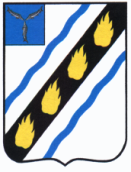 АДМИНИСТРАЦИЯ МЕЧЕТНЕНСКОГО  МУНИЦИПАЛЬНОГО  ОБРАЗОВАНИЯ
СОВЕТСКОГО  МУНИЦИПАЛЬНОГО  РАЙОНА САРАТОВСКОЙ ОБЛАСТИПОСТАНОВЛЕНИЕот  22.06.2018 № 35с. МечетноеО  внесении  изменений  в постановление администрации  Мечетненского  муниципального образования   от  29.12.2017  № 67 Руководствуясь  Федеральным  законом от 09.02.2009 № 8-ФЗ «О обеспечении доступа к информации о деятельности государственных органов и органов местного самоуправления»,  Уставом Мечетненского муниципального образования Советского муниципального района Саратовской области,  администрация  Мечетненского  муниципального образования  ПОСТАНОВЛЯЕТ: внести в приложение № 2 к  постановлению  администрации  Мечетненского  муниципального образования от 29.12.2017 № 67 «О О реализации Федерального закона от  9 февраля 2009 года № 8-ФЗ «Об обеспечении доступа к информации о деятельности государственных органов и органов местного самоуправления» дополнив пунктами:2.Настоящее постановление вступает в силу со дня его официального опубликования  в  установленном порядке.Глава  Мечетненского муниципального образования 					Е.Н. Чуйкова 38.Установленные формы обращений, заявлений и иных документов, принимаемых государственным органом, его территориальными органами, органом местного самоуправления к рассмотрению в соответствии с законами и иными нормативными правовыми актами, муниципальными правовыми актамиглавный специалистподдерживается в актуальном состоянии39Сведения об использовании государственным органом, его территориальными органами, органом местного самоуправления, подведомственными организациями выделяемых бюджетных средствГлавный специалистподдерживается в актуальном состоянии40Сведения о предоставленных организациями и индивидуальным предпринимателем льготах, отсрочках, рассрочках, о списании задолженности по платежам в бюджеты бюджетной системы РФГлавный специалистподдерживается в актуальном состоянии